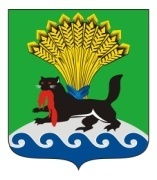         РОССИЙСКАЯ ФЕДЕРАЦИЯ           ИРКУТСКАЯ ОБЛАСТЬ           ИРКУТСКОЕ РАЙОННОЕ МУНИЦИПАЛЬНОЕ ОБРАЗОВАНИЕ         АДМИНИСТРАЦИЯ         ПОСТАНОВЛЕНИЕот «_20___»__11_____ 2023 г.					                № _697_____Об утверждении даты, времени, места, темы и названия конкурсов районного КВН на 2024 год, даты, времени и места проведения мероприятий в рамках подпрограмм муниципальной программы Иркутского районного муниципального образования «Развитие культуры в Иркутском районном муниципальном образовании» на 2023-2027 годыВ целях реализации плана мероприятий муниципальной программы Иркутского районного муниципального образования «Развитие культуры в Иркутском районном муниципальном образовании» на 2023-2027 годы,  утвержденной постановлением администрации Иркутского районного муниципального образования от 14.11.2022  № 681, в соответствии с постановлениями администрации Иркутского районного муниципального образования от 03.11.2022 № 646 «Об утверждении положений о проведении районных мероприятий в рамках подпрограммы «Организация досуга жителей Иркутского района, поддержка и развитие жанров народного художественного  творчества» на 2023-2027 годы муниципальной программы «Развитие культуры  в Иркутском  районном муниципальном образовании» на 2023 – 2027 годы», от 09.08.2022 № 467 «Об утверждении положений о проведении районных мероприятий в рамках подпрограммы «Поддержка молодых дарований, детского художественного образования и творчества в Иркутском районе» на 2023-2027 годы муниципальной программы «Развитие культуры  в Иркутском  районном муниципальном образовании» на 2023 – 2027 годы», руководствуясь 
ст. 39, 45, 54 Устава Иркутского районного муниципального образования, администрация Иркутского районного муниципального образованияПОСТАНОВЛЯЕТ:Утвердить дату, время, место, тему и названия конкурсов районного КВН на 2024 год - 17.02.2024 в 11.00 часов в муниципальном учреждении культуры «Спортивно-культурный центр» Молодежного муниципального образования по адресу: п. Молодежный, 11 – ежегодный районный КВН (далее – КВН), тема КВН – «На районе», названия конкурсов КВН: визитная карточка - «Местные мы…», биатлон – «Нам пишут», видео-конкурс - «Репортаж с печи», музыкальное домашнее задание – «Едем, едем в соседнее село»;2. Утвердить дату, время и место проведения следующих мероприятий:1) 07.12.2023 в 13.00 часов в зале заседаний администрации Иркутского района по адресу: г. Иркутск, ул. Рабочего Штаба, 17 – ежегодное мероприятие «Прием Мэра для одаренных детей»;2) 20.12.2023 в 11.00 часов в муниципальном казенном учреждении культуры «Культурно-спортивный центр» Усть-Кудинского муниципального образования по адресу: д. Усть-Куда, ул. Урожайная, 17  – районное мероприятие «Ёлка Мэра для детей с ограниченными возможностями здоровья»;3) 22.12.2023 в 13.00 часов в ОГАУК Иркутском областном музыкальном театре им. Н.М. Загурского по адресу: г. Иркутск, ул. Седова, 29 – ежегодное районное мероприятие «Ёлка Мэра для детей района»;4) 13.01.2024 в 11.00 часов в  муниципальном казенном учреждении Ушаковского муниципального образования «Культурно-спортивный комплекс» по адресу: с. Пивовариха, ул. Дачная, 6 – районный фестиваль «Рождественские встречи»; 6) 27.02.2024 в 11.00 часов в муниципальном учреждении дополнительного образования Иркутского районного муниципального образования «Хомутовская детская музыкальная школа» по адресу: 
с. Хомутово, ул. Кирова, 11 – ежегодный  конкурс пианистов «Юный музыкант» (духовые отделения);7) 28.02.2024 в 11.00 часов в муниципальном учреждении дополнительного образования Иркутского районного муниципального образования «Пивоваровская детская школа искусств» по адресу: 
с. Пивовариха, ул. Дачная, 6 – ежегодный  конкурс пианистов «Юный музыкант» (отделения фортепиано).3. Отделу культуры комитета по социальной политике администрации Иркутского районного муниципального образования организовать и провести мероприятия, указанные в пунктах 1, 2 настоящего постановления, с учетом действующих санитарно-эпидемиологических требований.4. Опубликовать настоящее постановление в газете «Ангарские огни», разместить в информационно-коммуникационной сети «Интернет» на
официальном сайте Иркутского районного муниципального образования www.irkraion.ru.	5.	Контроль исполнения настоящего постановления возложить на заместителя Мэра района – председателя комитета по социальной политике. Мэр района			                                                                           Л.П. ФроловЛИСТ СОГЛАСОВАНИЯОб утверждении даты, времени и места проведения мероприятий в рамках муниципальной программы Иркутского районного муниципального образования «Развитие культуры в Иркутском районном муниципальном образовании» на 2023-2027 годыСписок рассылки:1.  Отдел культуры – 1 экз.ПОДГОТОВИЛ:Начальник отдела культуры«__»_________ 2023 г.ВИЗА СОГЛАСОВАНИЯ:Заместитель Мэра - председатель комитета по социальной политике«___»_________2023 г.Первый  заместитель Мэра                                                «__» _________ 2023 г.Руководитель аппарата «__»_________ 2023 г.   Начальник правового управления«__»_________ 2023 г.О.В. Конторских Е.В. Михайлова                            И.В. Жук                           М.А. ПетрачковаД.М. Остапенко